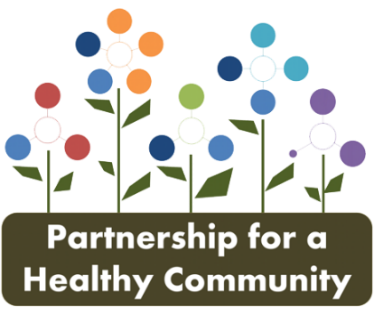 CANCER PRIORITY ACTION TEAM AGENDADate: Thursday, Oct 8, 2020Time:	 8:00 am to 9:30 amLocation:  Skype Meeting For agenda, minutes and meeting schedules visit healthyhoi.orgTopicLeaderAction ItemsWelcome & Introduction- 8:00 amSocial MarketingColorectal Cancer- 8:00 to 8:30 amAndrea IngwersenLung Cancer- 8:30 to 9:00 am    Diane Hahn & Wendy LewisBreast Cancer- 9:00 to 9:30 amTom Cox